10 tūkstančių žingsnių kasdien: moterys eina į Romą, vyrai – į AtėnusAKCIJOS DALYVĖS, EINANČIOS Į ROMĄ, KORTELĖNr. ...................(numerį įrašys akcijos organizatorius, gavęs užpildytą dienoraštį)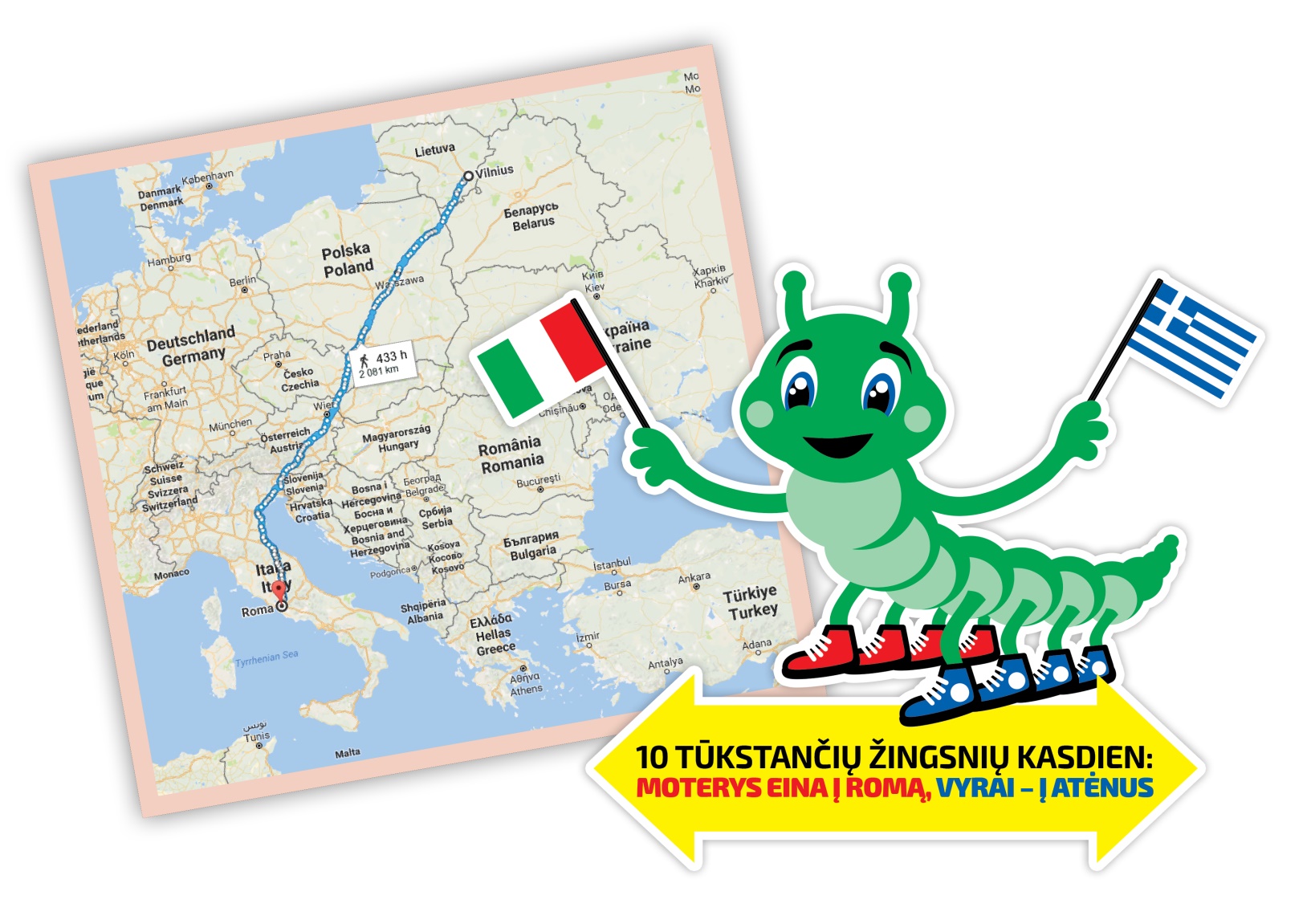 KovasBalandisGegužėBirželisLiepaRugpjūtisRugsėjisUžpildytą kortelę su dienoraščiu iki 2017 m. spalio 26 d. 12 val. išsiųsti el. paštu zenonas.javtokas@smlpc.lt, arba faksu (8 5) 273 7397.Išsiųsdama patvirtinu, kad mano deklaruota nueitų žingsnių suma yra teisinga.Dalyvės vardas ir pavardėAmžius (metais)Gyvenamoji vieta (miesto/rajono pavadinimas)Telefonas arba elektroninis paštasAsmens, galinčio patvirtinti faktą apie Jūsų nueitus žingsnius, vardas ir telefono numerisAkcijos dalyvės(įrašyti vardą ir pavardę),                                                          einančios į Romą, dienoraštis                                                          einančios į Romą, dienoraštis                                                          einančios į Romą, dienoraštis12345savaitės žingsnių sumasavaitės žingsnių sumasavaitės žingsnių sumasavaitės žingsnių sumasavaitės žingsnių suma6789101112suma13141516171819suma20212223242526suma2728293031sumasumasumasumaKovo mėnesį nueitų žingsnių sumaKovo mėnesį nueitų žingsnių sumaKovo mėnesį nueitų žingsnių sumaKovo mėnesį nueitų žingsnių sumaKovo mėnesį nueitų žingsnių sumaKovo mėnesį nueitų žingsnių sumaKovo mėnesį nueitų žingsnių sumaKovo mėnesį nueitų žingsnių sumaKovo mėnesį nueitų žingsnių sumaKovo mėnesį nueitų žingsnių sumaKovo mėnesį nueitų žingsnių sumaKovo mėnesį nueitų žingsnių sumaKovo mėnesį nueitų žingsnių sumaKovo mėnesį nueitų žingsnių sumaKovo mėnesį nueitų žingsnių suma12sumasumasumasumasumasumasumasumasumasumasuma3456789suma10111213141516suma1718192021222324252627282930Balandžio mėnesį nueitų žingsnių sumaBalandžio mėnesį nueitų žingsnių sumaBalandžio mėnesį nueitų žingsnių sumaBalandžio mėnesį nueitų žingsnių sumaBalandžio mėnesį nueitų žingsnių sumaBalandžio mėnesį nueitų žingsnių sumaBalandžio mėnesį nueitų žingsnių sumaBalandžio mėnesį nueitų žingsnių sumaBalandžio mėnesį nueitų žingsnių sumaBalandžio mėnesį nueitų žingsnių sumaBalandžio mėnesį nueitų žingsnių sumaBalandžio mėnesį nueitų žingsnių sumaBalandžio mėnesį nueitų žingsnių sumaBalandžio mėnesį nueitų žingsnių sumaBalandžio mėnesį nueitų žingsnių suma1234567suma891011121314suma15161718192021suma22232425262728suma293031sumasumasumasumasumasumasumasumasumasumaGegužės mėnesį nueitų žingsnių sumaGegužės mėnesį nueitų žingsnių sumaGegužės mėnesį nueitų žingsnių sumaGegužės mėnesį nueitų žingsnių sumaGegužės mėnesį nueitų žingsnių sumaGegužės mėnesį nueitų žingsnių sumaGegužės mėnesį nueitų žingsnių sumaGegužės mėnesį nueitų žingsnių sumaGegužės mėnesį nueitų žingsnių sumaGegužės mėnesį nueitų žingsnių sumaGegužės mėnesį nueitų žingsnių sumaGegužės mėnesį nueitų žingsnių sumaGegužės mėnesį nueitų žingsnių sumaGegužės mėnesį nueitų žingsnių sumaGegužės mėnesį nueitų žingsnių suma1234suma567891011suma1213141516171819202122232425suma2627282930sumasumasumasumasumaBirželio mėnesį nueitų žingsnių sumaBirželio mėnesį nueitų žingsnių sumaBirželio mėnesį nueitų žingsnių sumaBirželio mėnesį nueitų žingsnių sumaBirželio mėnesį nueitų žingsnių sumaBirželio mėnesį nueitų žingsnių sumaBirželio mėnesį nueitų žingsnių sumaBirželio mėnesį nueitų žingsnių sumaBirželio mėnesį nueitų žingsnių sumaBirželio mėnesį nueitų žingsnių sumaBirželio mėnesį nueitų žingsnių sumaBirželio mėnesį nueitų žingsnių sumaBirželio mėnesį nueitų žingsnių sumaBirželio mėnesį nueitų žingsnių sumaBirželio mėnesį nueitų žingsnių suma12sumasumasumasumasumasumasumasumasumasumasuma3456789suma10111213141516suma17181920212223suma2425262728293031sumasumasumasumasumasumasumasumasumasumasumasumasumaLiepos mėnesį nueitų žingsnių sumaLiepos mėnesį nueitų žingsnių sumaLiepos mėnesį nueitų žingsnių sumaLiepos mėnesį nueitų žingsnių sumaLiepos mėnesį nueitų žingsnių sumaLiepos mėnesį nueitų žingsnių sumaLiepos mėnesį nueitų žingsnių sumaLiepos mėnesį nueitų žingsnių sumaLiepos mėnesį nueitų žingsnių sumaLiepos mėnesį nueitų žingsnių sumaLiepos mėnesį nueitų žingsnių sumaLiepos mėnesį nueitų žingsnių sumaLiepos mėnesį nueitų žingsnių sumaLiepos mėnesį nueitų žingsnių sumaLiepos mėnesį nueitų žingsnių suma123456sumasumasuma78910111213suma14151617181920suma21222324252627suma28293031sumasumasumasumasumasumasumaRugpjūčio mėnesį nueitų žingsnių sumaRugpjūčio mėnesį nueitų žingsnių sumaRugpjūčio mėnesį nueitų žingsnių sumaRugpjūčio mėnesį nueitų žingsnių sumaRugpjūčio mėnesį nueitų žingsnių sumaRugpjūčio mėnesį nueitų žingsnių sumaRugpjūčio mėnesį nueitų žingsnių sumaRugpjūčio mėnesį nueitų žingsnių sumaRugpjūčio mėnesį nueitų žingsnių sumaRugpjūčio mėnesį nueitų žingsnių sumaRugpjūčio mėnesį nueitų žingsnių sumaRugpjūčio mėnesį nueitų žingsnių sumaRugpjūčio mėnesį nueitų žingsnių sumaRugpjūčio mėnesį nueitų žingsnių sumaRugpjūčio mėnesį nueitų žingsnių suma123sumasumasumasumasumasumasumasumasuma45678910suma11121314151617suma18192021222324sumaRugsėjo mėnesį nueitų žingsnių sumaRugsėjo mėnesį nueitų žingsnių sumaRugsėjo mėnesį nueitų žingsnių sumaRugsėjo mėnesį nueitų žingsnių sumaRugsėjo mėnesį nueitų žingsnių sumaRugsėjo mėnesį nueitų žingsnių sumaRugsėjo mėnesį nueitų žingsnių sumaRugsėjo mėnesį nueitų žingsnių sumaRugsėjo mėnesį nueitų žingsnių sumaRugsėjo mėnesį nueitų žingsnių sumaRugsėjo mėnesį nueitų žingsnių sumaRugsėjo mėnesį nueitų žingsnių sumaRugsėjo mėnesį nueitų žingsnių sumaRugsėjo mėnesį nueitų žingsnių sumaRugsėjo mėnesį nueitų žingsnių sumaIš viso nuo kovo 1 d. iki rugsėjo 24 d. nueitų žingsnių sumaIš viso nuo kovo 1 d. iki rugsėjo 24 d. nueitų žingsnių sumaIš viso nuo kovo 1 d. iki rugsėjo 24 d. nueitų žingsnių sumaIš viso nuo kovo 1 d. iki rugsėjo 24 d. nueitų žingsnių sumaIš viso nuo kovo 1 d. iki rugsėjo 24 d. nueitų žingsnių sumaIš viso nuo kovo 1 d. iki rugsėjo 24 d. nueitų žingsnių sumaIš viso nuo kovo 1 d. iki rugsėjo 24 d. nueitų žingsnių sumaIš viso nuo kovo 1 d. iki rugsėjo 24 d. nueitų žingsnių sumaIš viso nuo kovo 1 d. iki rugsėjo 24 d. nueitų žingsnių sumaIš viso nuo kovo 1 d. iki rugsėjo 24 d. nueitų žingsnių sumaIš viso nuo kovo 1 d. iki rugsėjo 24 d. nueitų žingsnių sumaIš viso nuo kovo 1 d. iki rugsėjo 24 d. nueitų žingsnių sumaIš viso nuo kovo 1 d. iki rugsėjo 24 d. nueitų žingsnių sumaIš viso nuo kovo 1 d. iki rugsėjo 24 d. nueitų žingsnių sumaIš viso nuo kovo 1 d. iki rugsėjo 24 d. nueitų žingsnių suma